CAG process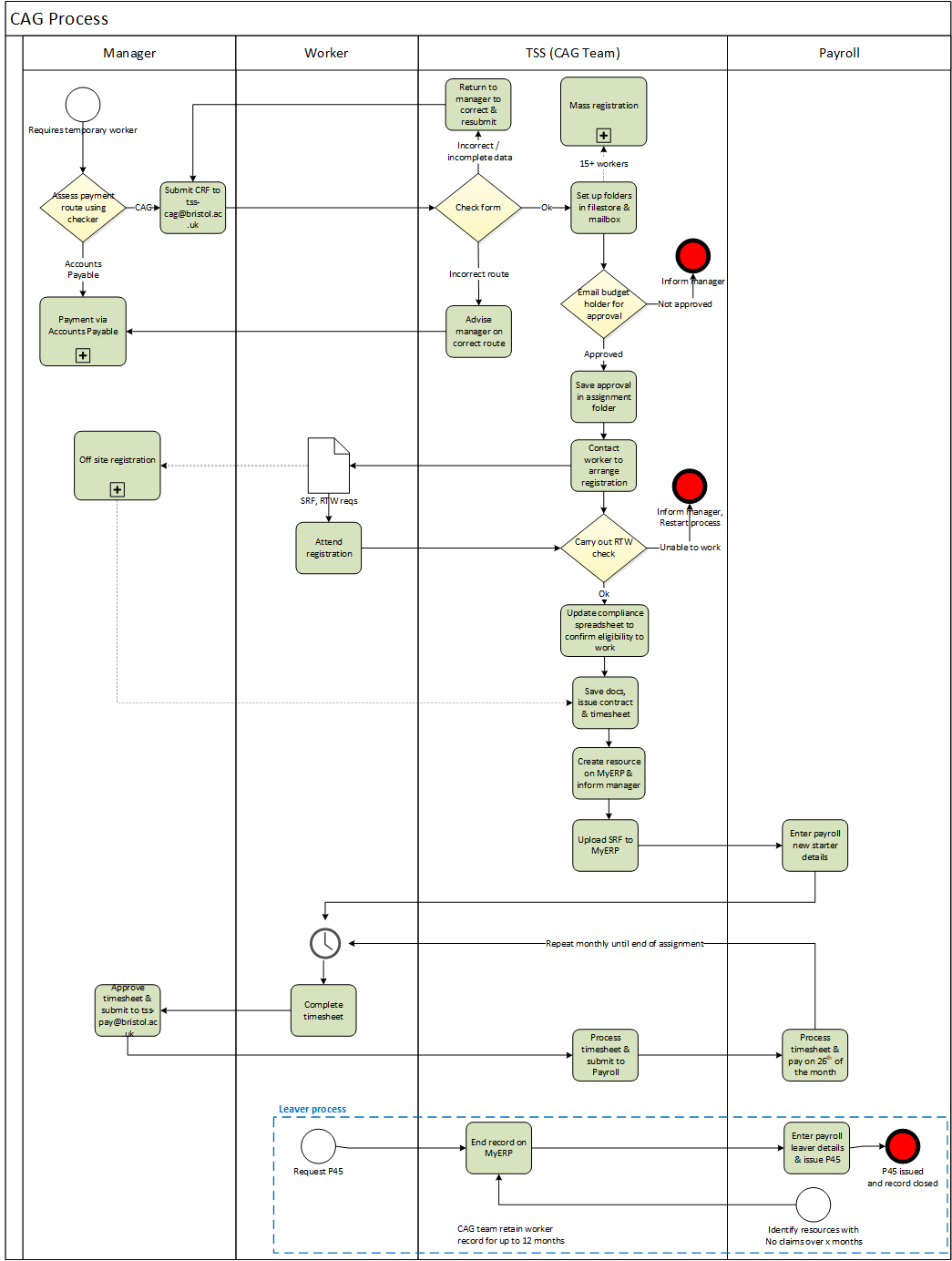 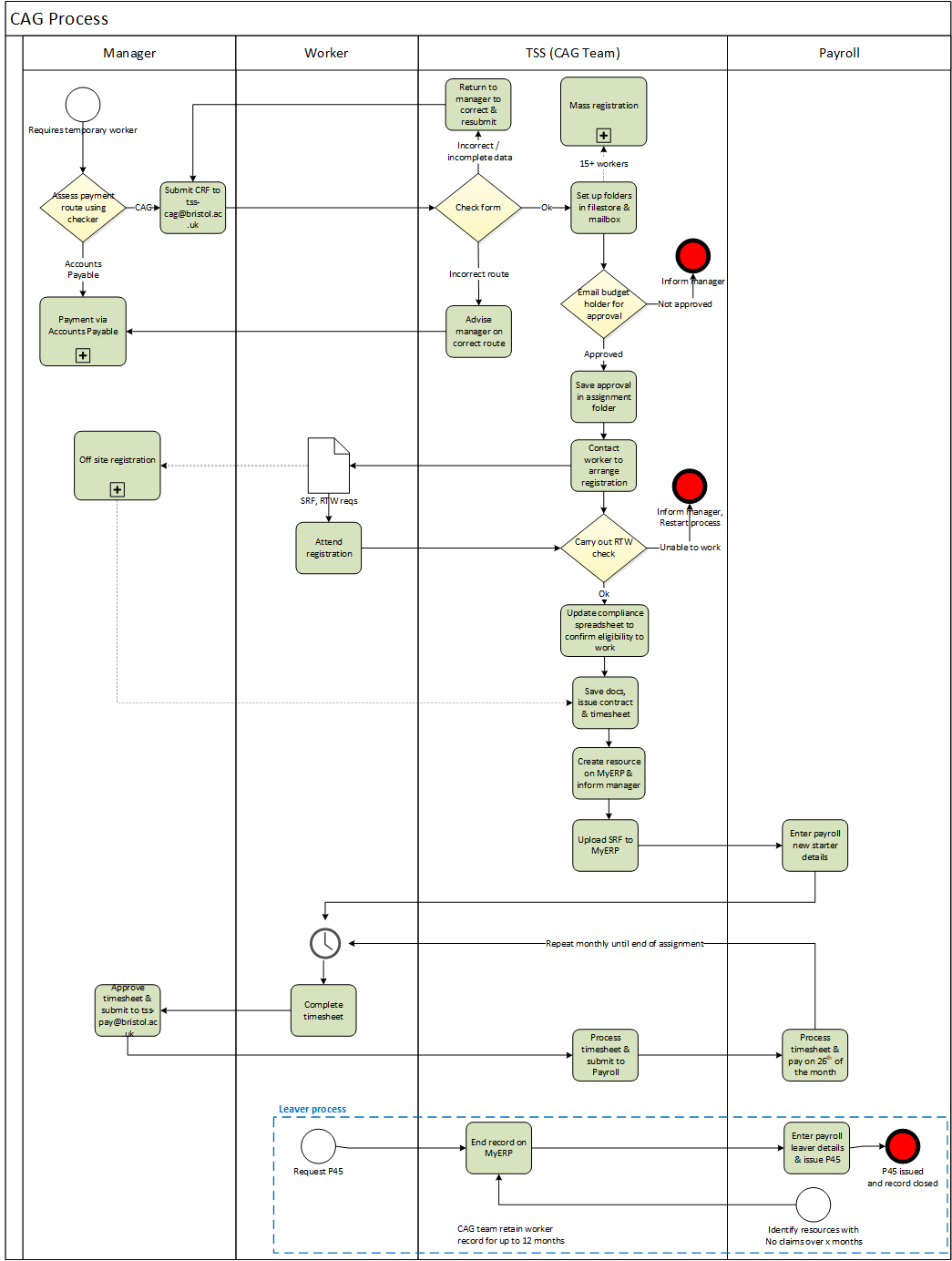 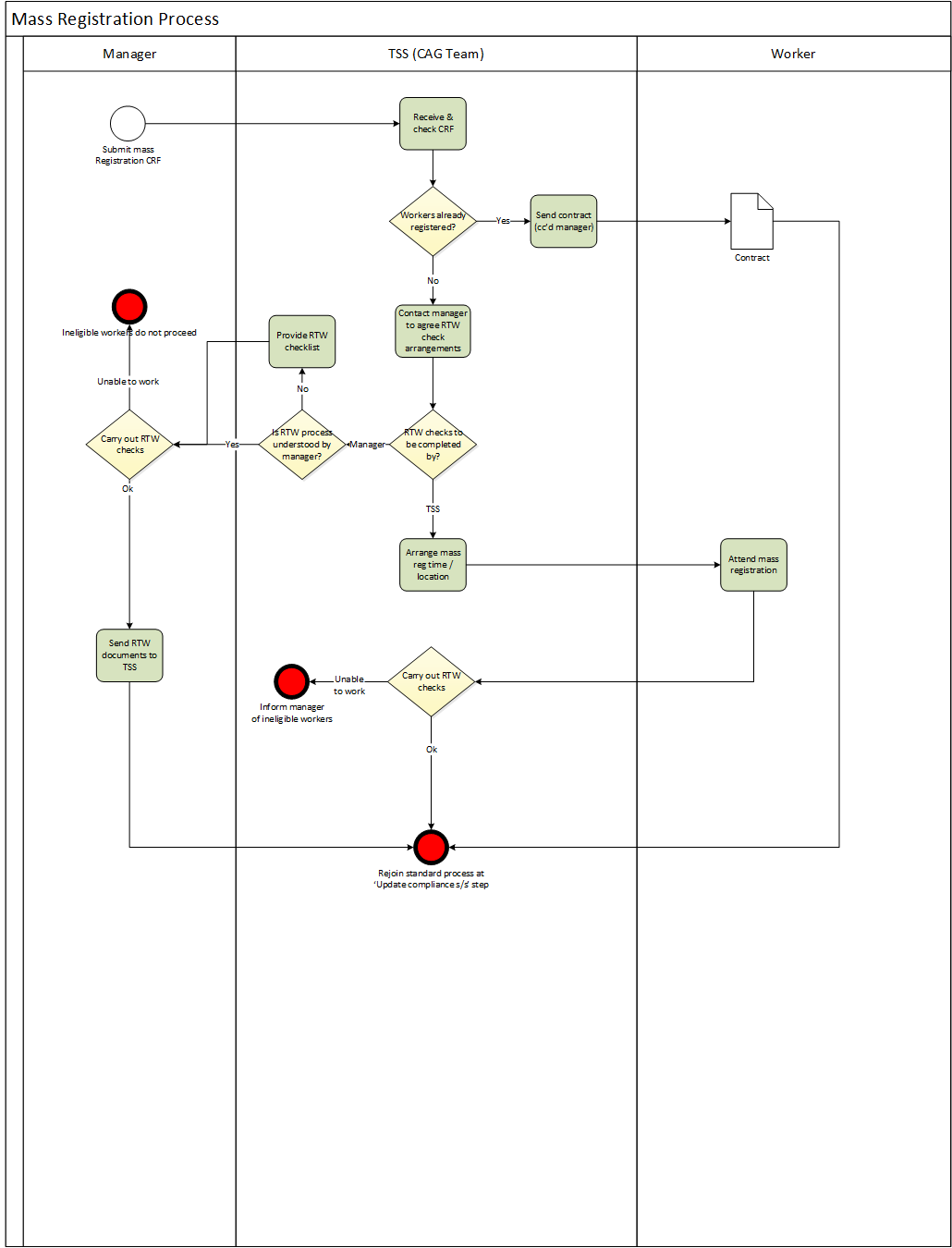 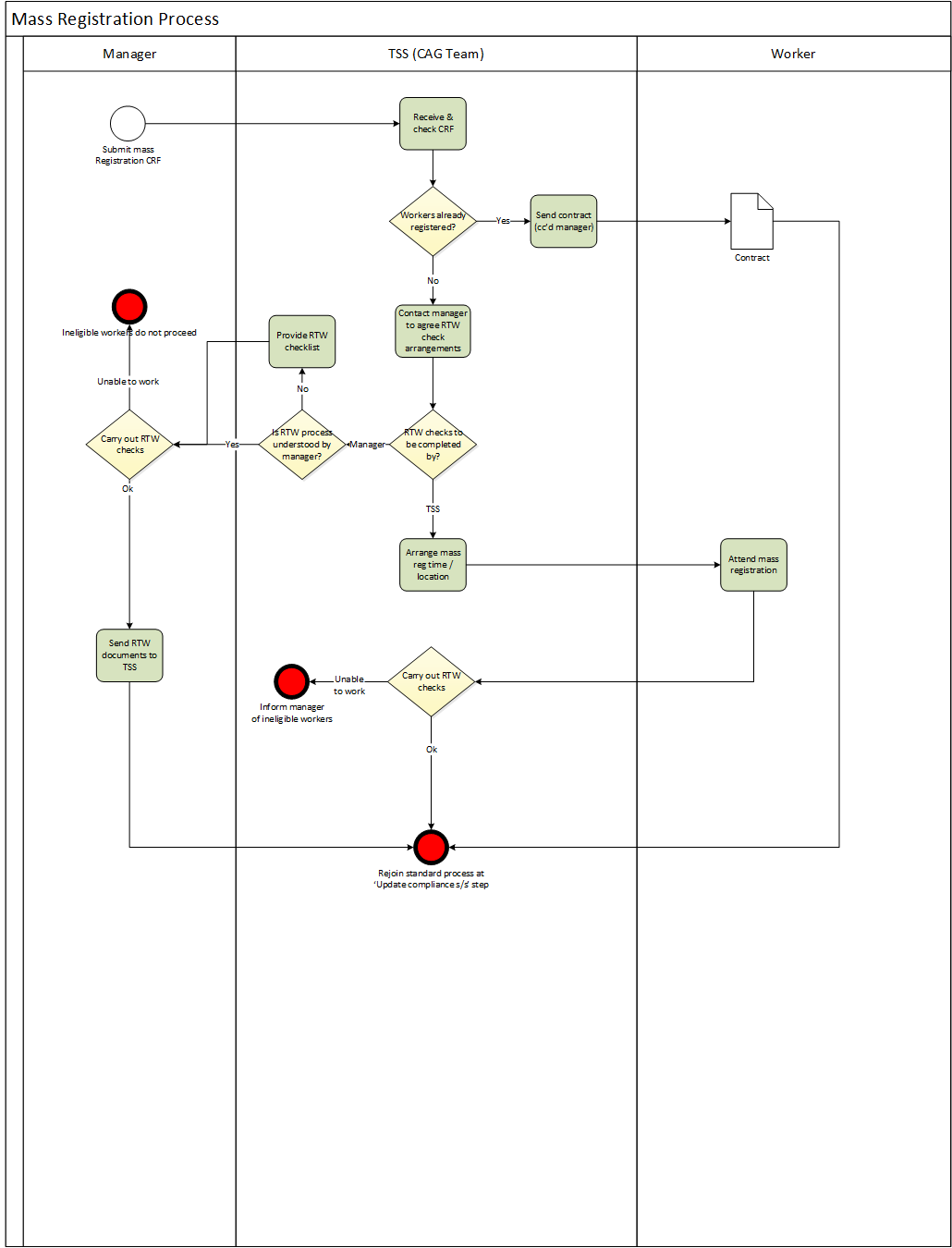 